附件群二维码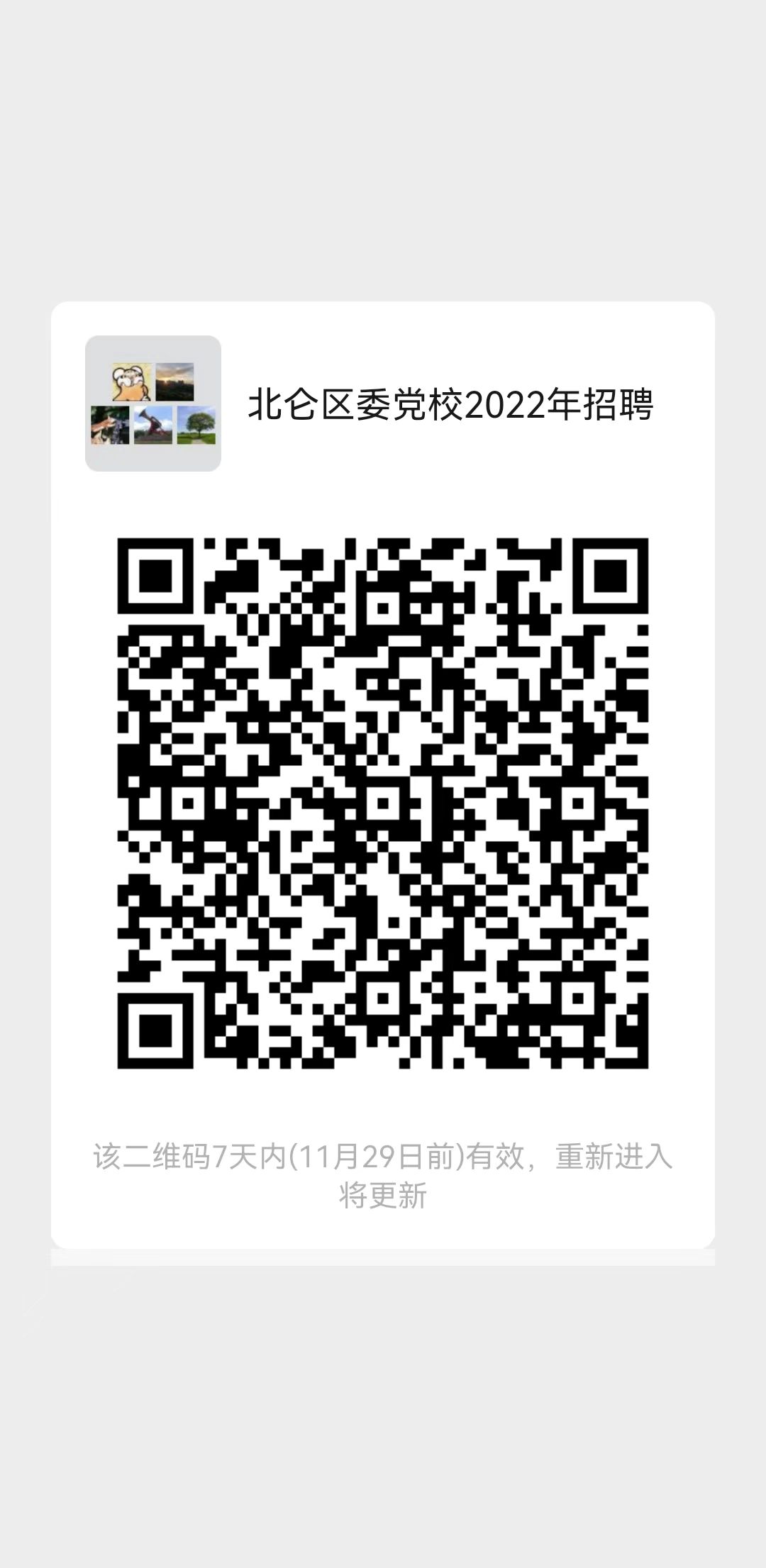 